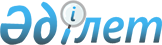 О внесении дополнения в постановление Правительства Республики Казахстан от 27 марта 2020 года № 142 "О дивидендах на государственные пакеты акций и доходах на государственные доли участия в организациях"Постановление Правительства Республики Казахстан от 15 августа 2022 года № 558.
      Правительство Республики Казахстан ПОСТАНОВЛЯЕТ:
      1. Внести в постановление Правительства Республики Казахстан от 27 марта 2020 года № 142 "О дивидендах на государственные пакеты акций и доходах на государственные доли участия в организациях" следующее дополнение:
      дополнить пунктом 3-2 следующего содержания:
      "3-2. Акционерное общество "Национальный управляющий холдинг "Байтерек", сто процентов акций которого находятся в республиканской собственности, направляет на выплату дивидендов на государственный пакет акций 29,8 % от чистого дохода, отраженного в консолидированной годовой финансовой отчетности по итогам 2021 года.".
      2. Настоящее постановление вводится в действие со дня его первого официального опубликования.
					© 2012. РГП на ПХВ «Институт законодательства и правовой информации Республики Казахстан» Министерства юстиции Республики Казахстан
				
      Премьер-МинистрРеспублики Казахстан 

А. Смаилов
